浙江省高等教育学会文件浙高教学会〔2023〕3 号关于组织申报 2023 年度高等教育研究课题暨“智慧教育与教学数字化转型研究”专项课题立项申报工作的通知各高等学校、各分会：为深化高等教育教学改革，加强高等教育理论与实务研究， 全面提升我省高等教育质量和水平，加快我省“双一流”、“双 高”和“四新”建设，更好实施高等教育强省战略，经研究决 定，开展浙江省高等教育学会 2023 年度高等教育研究课题暨“智 慧教育与教学数字化转型研究”专项课题的立项申报工作。现 将有关事项通知如下：一、申报范围和条件1.课题申报者所在单位必须是浙江省高等教育学会会员单 位。2.课题申请者要求具有良好的政治思想素质，能独立承担 和负责组织及实施课题研究，有比较充分的前期准备和一定数 量的相关研究成果。3.课题申报者如实填写申报材料，保证无知识产权争议。凡在申请中弄虚作假者，一经发现并查实后，取消个人五年申 报资格； 如已获准立项， 一律作撤项处理。4.在课题研究期间，课题申报者要遵守各项承诺，履行约 定义务，按期完成研究任务。不按时结题或课题研究成果鉴定 为不合格的课题负责人， 5 年内不得申报新课题。二、选题及申报要求1.2023 年度学会高等教育研究课题申报要求(1) 课题申报者原则上在提供的《课题指南》中选题(附 件 5)，当然确有重大理论与实践应用价值的也可在指南外申报。 选报指南“综合类”课题，在同等条件下优选考虑重点课题。 选题要重视基于实证的决策与对策研究，强化实践与应用研究， 提高选题的针对性和应用性。(2) 课题分为一般课题(立项不资助) 和重点课题(适当 经费资助)两类。(3)课题原则上应在 1 年内完成，研究周期从立项通知下 发之日起算。(4)每名申报者只能主持申报 1 项课题，且不能同时申报 “智慧教育与教学数字化转型研究”专项课题；题组成员不能 同时参加 2 项以上课题，课题组成员不得少于 2 人(含主持人) ； 申报课题组成员的填报须征得其本人同意，鼓励跨学校组织申 报课题研究。2. “智慧教育与教学数字化转型研究”专项课题申报要求 (1) 本次发布专项课题的立项， 要以超星集团研发的智慧教育相关系统为研究对象，或以超星智慧教育系统应用为研究 平台。申报人可根据课题指南(附件 6) 结合具体研究目标和内 容拟定课题研究题目，也可根据自身研究基础在指南外自选方 向。(2)专项课题分一般课题和重点课题， 均有经费资助。(3)专项课题原则上要求 1 年内完成， 研究期限自课题批 准立项之日起。(4)每名申报者只能主持申报 1 项课题， 且不能同时申报 2023 年度高等教育研究课题；题组成员不能同时参加 2 项以上 课题， 课题组成员不得少于 2 人(含主持人)；课题组成员的填 报须征得其本人同意，鼓励跨学校组织申报课题研究。三、申报办法1.本次申报工作由浙江省高等教育学会组织实施， 各分会、 各高校和超星集团协同组织落实。(1) 2023 年度高等教育研究课题申报办法： 各高校和各分 会组织形式审查和初评，择优向省高教学会秘书处限额推荐， 各高等学校常务理事单位限报 4 项，理事单位限报 3 项， 各分 会限报 5 项，名额分配见附件 7。(2)“智慧教育与教学数字化转型研究”专项课题申报办 法：各高校组织形式审查和初评，择优向省高教学会秘书处限 额推荐，课题申报面向全省本科高校(含独立学院) 和高职院 校(含职业本科)，各高校申报限 2 项。2.课题申报者需认真填写《浙江省高等教育学会 2023 年度高等教育研究课题立项申报书》(附件 1)或“智慧教育与教 学数字化转型研究”专项课题立项申报书(附件 2)，以及《浙 江省高等教育学会课题论证活页》(附件 3)。3.由各推荐单位按质量优劣分别排序后(学会年度课题和 专项课题分别排序)，填写《课题申报汇总表》(附件 4) 并加盖 公章后， 统一上报学会秘书处。四、立项评审1. 2023 年度高等教育研究课题，浙江省高等教育学会秘书 处将组织专家对推荐申报的课题进行立项评审，并择优评审出 50 项左右重点课题，给予一定经费资助。在课题结题验收通过 后一次性拨付。2. “智慧教育与教学数字化转型研究”专项课题，浙江省 高等教育学会秘书处会同超星集团组织专家对推荐申报课题进 行立项评审，并择优选出重点课题 20 项，每项资助 20000 元； 一般课题 40 项， 每项资助 10000 元， 在课题完成并验收通过后 一次性拨付，资助经费由超星集团直接汇入课题主持人所在单 位账户。五、结题要求1.浙江省高等教育学会将委托各高校和分会负责结题验收 工作，重点课题(含专项重点课题) 需要在核心期刊上公开发 表 1 篇学术论文或等值科研成果， 并标注获浙江省高等教育学 会课题立项资助。验收分合格、不合格两档，通过结题验收者，可获得下年度课题申请资格。2.课题承担单位验收完成后， 将验收结论汇总加盖公章后 统一寄学会秘书处或加盖公章电子版发学会秘书处邮箱，并将 课题研究报告电子版及公开发表论文扫描件一份(重点课题需 要)发学会秘书处邮箱。3.结题延期申请最多一年。到期依然无法完成的， 课题即 被撤消。六、其他事项1. 申报单位统一报送《课题立项申报汇总表》一式 1 份(加 盖公章) 书面材料给学会秘书处或加盖公章的汇总表电子版发 送到学会邮箱。同时，《课题立项申报书》、《课题论证活页》和 《课题立项申报汇总表》提交电子版(Word 格式)，文件名为“单 位名称+2023 年度高等教育研究课题 (含专项课题)”。相关表格可在学会网站( http://www.zjgjxh.cn) 下载专区下载。电子版统一发送学会秘书处邮箱： zjgjxh2019@163.com。2.材料邮寄地址:杭州市文晖路 321 号教育大厦 509 室，浙 江省高等教育学会秘书处(310012)；联系人: 郑老师； 联系电 话:17705817753。3.课题受理申报时间自即日起至 2023 年 4 月 30 日，逾期 不予受理。附件 1：浙江省高等教育学会 2023 年度高等教育研究课题立项 申报书附件 2：“智慧教育与教学数字化转型研究”专项课题立项申报 书附件 3：浙江省高等教育学会课题论证活页附件 4：课题立项申报汇总表附件 5：浙江省高等教育学会 2023 年度高等教育研究课题选题 指南附件 6：“智慧教育与教学数字化转型研究”专项课题选题指南附件 7：高校会员单位 2023 年度高教研究课题申报分配表(不 含专项)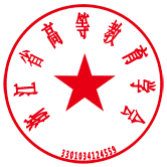 附件 5浙江省高教育学会 2023 年课题研究选题指南一、综合类1.习近平总书记关于高等教育重要论述的研究2.三年疫情对高校人才培养质量影响的调查研究3.应用型本科院校服务国家战略需要和区域经济社会发展研究4.浙江省本科高校新文科专业三级认证指标体系研究5.浙江省本科高校“四新”建设现状、问题与策略研究6.浙江省高等教育教学数字化改革策略研究7.浙江省高职院校“双高”建设现状、问题与绩效研究8.本科高校教学创新大赛对提升教师教学能力作用研究9.高职院校教学能力大赛对提升教师教学能力影响研究10.新一轮本科教育教学审核评估理念、方法与体系研究二、立德树人与课程思政类11.立德树人背景下课程思政与专业教育协同效应研究          12. “课程思政”在高校实践教学中的探索与实践              13.一流本科教育建设背景下课程思政内涵和实施路径探索      14. “课程思政”提升高校思想政治教育实效的路径研究        15.新时代高校网络意识形态安全及其应对策略研究            16.高校心理健康标准化建设研究                            17.新时代高校辅导员核心职业素养提升研究                  18.中外合作大学思政教育模式的创新研究                    19.师范专业思政教育与师德养成协同模式探索                20.优秀地方文化融入高校立德树人机制研究                  21.大数据背景下高校思政工作新模式探析                    22. “课程思政”与“思政课程”同向同行协同育人实践研究    23.应用型本科高校提升课程思政隐性教育实效研究            24.高校“以礼育人”立德树人推进机制和有效模式的探索性研究25.警务化管理背景下新时代警校生思想政治工作模式创新研究26.高校“党群之家”建设及效用发挥机制研究27.独立学院党建工作研究28.中外合作办学项目下的课程思政问题研究三、产教融合、校企合作类29.现代产业学院建设机制与策略研究                             30.医学类高校科教协同、医教协同、产教协同育人的机制与路径研究 31.未来学院运营机制研究                                      32.新时代我国产学研政策的演变路径、制度困境与科学对策        33.产教融合视域下本科生专业核心能力培养研究                  34.医药卫生领域协同育人机制研究                              35.基于产教协同的教学管理机制研究                            36.大学科技园服务地方经济的模式与作用研究                    37.地方高校与所在城市共生发展机制研究                        38.现代产业学院建设模式与人才培养成效研究                    39.高职院校校企合作推进“书证互认”的途径与方法研究四、人才培养模式研究类40.基础拔尖人才培养体系研究                                    41.人工智能背景下的人才培养模式创新探究                        42.以人才培养质量提升为核心的一流本科教育管理体制机制改革与探索 43. “一带一路”背景下工程技术人才国际化能力困境与培养策略研究  44. “互联网+”时代产教深度融合的新商科人才培养模式研究45.新农科人才培养体系研究46.新医科人才培养体系研究47.卓越教师培养模式研究48.新文科人才培养体系研究49.新工科人才培养体系研究50.基于“1+X”证书制度的专业人才培养模式创新研究51.独立学院转设背景下人才培养质量评价体系构建研究52.职业本科人才培养模式研究                                53.关于本科层次职业教育人才培养模式与有效路径研究          54.“双高”背景下浙江智能制造服务业的职业人才培养研究与实践 55.基于智慧教育的智能制造服务业高职人才培养研究与实践      56.以产业学院为载体的高职技术技能型人才培养路径实践        57.基于全人发展的专业人才培养方案与课程体系建设            58.基于专业核心素养匹配能力培养的高职院校人才培养模式研究五、教学质量与评估类59.高等教育现代化评估的理论基础与指标构建研究60. “双一流”建设绩效及评价指标体系研究61.高等教育第三方评价机构培育机制研究62.基于完全学分制的学生学业评价机制研究63.督、评、导一体化教学质量保障体系的研究64.专业认证理念指导下的教学督导工作研究65.普通高校师范类专业认证理念、方法与体系创新研究66.专业课程线上教学的绩效评价体系建立66. “双一流”建设背景下高等教育质量保障体系研究68.高等教育质量监控信息化智能体系研究69.基于 OBE 理念的一流课程建设绩效评价体系研究70.基于 OBE 理念的一流专业建设绩效评价体系研究71.地方高校校内专业认证标准研究——浙江样本72.高校等级平安校园建设标准及考评体系研究73.高水平师资队伍建设质量标准、评价体系研究74.教师教学能力培训与效果评价研究75.教师教育质量监测实施路径研究76.教师发展学校建设与评估研究77.数据驱动的大学生学业能力精准评价研究78.高职人才培养质量第三方评价研究79.基于“一流课程”建设的课程质量评估80.浙江省重点优质高职院校建设效益评价81.师范教育专科层次专业认证研究82.地方本科院校教师教学发展评价标准研究——浙江样本83.浙江省学前教育发展质量调研报告84.新时代高校安全教育标准化研究85.高等职业教育质量评价体系构建与实施研究86.高职百万扩招背景下质量提升策略研究六、师资队伍建设类87.高水平师资队伍职前培养与职后培训一体化研究              88.新师范教育的内涵与体系构建                            89.高校青年教师发展的动力机制失衡及其制度环境优化问题研究 90.虚拟教研室运行机制与成效研究                          91.面向高水平本科教育的基层教学组织组建模式和作用机制探索 92.高校基层学术组织治理创新研究                          93.高校工会在教师专业发展中的功能研究                    94.浙江省高校青年教师职业压力调查研究                    95.教师教育课程师资队伍建设研究96. “双高”背景下高职院校“双师型”教师队伍建设研究97.新时代高职院校“双师型”教师认定标准及办法研究七、学科专业建设类98.一流大学会聚型学科的探索与实践                       99.地方高校重点学科建设与教师科研组织的关系研究         100.智媒时代的图像传播与高校摄影学科建设研究            101.战略性新兴产业相关专业培育的机制与路径研究          102.机械类专业应用型创新人才多元融合培养体系的研究与实践 103.我国医学高等教育学科专业结构调整研究                104.地方本科院校应用型学科建设的理论与实践研究          105. “四新”背景下高校“一流专业”建设进展与效果研究    106. “双高”建设背景下高职专业群建设研究107. “双高计划”视域下高职院校专业结构优化调整的路径与策略八、课程教材建设类108. “金课”建设要求下的大型仪器角色重塑及教学模式探究109.大学生在线课程学习的教务管理体制机制建构110.多学科交叉课程体系建设研究111.基于 OBE 理念指导下的课程内容设计及其考核体系研究112.大学高等数学与高中数学的衔接探索113.基于师范本科生数学核心素养提升的实证研究114.应用型高等学校高等数学教学改革与实践115.大学生在线课程学习的教务管理体制机制构建116.教师教育课程体系重构研究117.慕课视域下浙江省高校体育课程混合式教学模式研究118.高职院校“三教改革”问题研究119.金课建设视阈下高职学生在线课程参与度调查研究120.高职教育基于移动互联网络环境的课堂学习模式研究121.职教国际化人才培养背景下的外语课程建设                    122.高职专业(群)模块化课程体系重构与“课证融通”的方案与实施 123.基于全人发展的课堂革新                                    124.新时代背景下教材建设与使用的政策与路径研究；              125.互联网+时代背景下教材建设的新思路；126.MOOC与教材：同向同行；九、实践教育类127.新工科理念下工程管理专业实践教学改革与研究128.基于 OBE 的实践教学三位一体改革研究129.面向新工科的土木工程专业实践教育体系与平台构建130.创新实践教育体系培养高素质应用型人才的探索与实践131.新工科背景下工程训练中心新技术应用的探索与实践132.基于差异化评价的安全工程实验教学研究与实践133.工程训练线上线下混合式教学模式改革与探索134.工程训练智能制造实践模式探究135.工程训练通识课程与思政教育的实践课程体系构建136.大学生毕业实习课程化管理的体制机制建构137.高职“训研创服”四位一体高水平实训基地改革与实践138.高职“四位一体”全程实践育人体系的构建139.高校大型仪器开放运行机制探索140.虚拟仿真实验教学项目建设与管理研究141.实验技术队伍分类管理与评价方法研究142.高校实验室安全教育标准化体系构建研究143.高校实验室管理信息化建设现状调研与共享机制研究144.产教融合背景下共建共享实验教学示范中心探索十、学生学业类145. “以学生为中心”大学生成长与发展模式研究              146.基于大学生就业的大数据雇主画像关键技术研究          147.中外合作大学本科生自主学习特点研究                  148.如何推进中外合作大学本科生未来学习思维的研究        149.大学新生学业适应问题研究                            150.基于学生学业投入度与挑战度提升的本科教学改革研究    151.高职院校特殊群体学生心理问题分析及教育案例研究      152.高职院校学生“工匠精神”培育研究                    153.黄炎培职教思想引领下高职学生“工匠精神”培育实践研究十二、双创教育类154. “双创教育”厚植新经济发展的人才培养模式研究            155.乡村振兴战略背景下地方高校大学生农业创业教育研究        156.高等医学院校创新创业教育研究                            157.多元协同、多维共育的高职学生创新能力培养体系的构建与实践 158.浸润式融合创新创业教育的新探索十三、教育信息化类159.我省智慧教育发展现状及提升路径研究160.大学生在智慧教室创新型学习模式探索161.高校MOOC学习机制探索与实践162.高校校务信息化治理研究163.高校信息化建设体制机制研究164.大数据时代高校期刊的全程数字化出版探索165.区块链视角下高校期刊数字化整合的创新研究十四、其他类166.地方教育资源的开发与转化机制研究                        167.浙江省大学生健康素养研究                                168.地方高校与企业大学的继续教育合作模式研究                169.高校消防安全管理体系和检查规范研究                      170.高校突发公共事件应急管理体系(预案)研究                171.大学生非正常伤亡事件的防范和处置机制研究                172.提升学校国际教育品牌的战略路径研究                      173.“双一流”背景下高校学术期刊转型路径探索                174.“双高计划”下高职学术期刊创新发展战略研究              175.浙江省高校教职工社团文化建设研究                        176.师范生“三位一体”招生机制研究                          177.一流生源选拔的机制与路径研究                            178.高校大学生科技成果转化对策研究                           179.以国家重大需求为导向的科研特区建设体制机制探索          180.地方性高校面向“双一流”的内涵式有组织科研的实施战略研究 181. “双一流”背景下地方农林高校系统科技创新能力提升路径研究 182.浙江省高校体育改革发展基本经验与理论体系研究            183.新时代浙江省大学生体育价值观研究                        184.提升体育课程育人实效的教学模式改革研究                  185.杭州亚运会对浙江省高校体育发展的作用研究                186.“1+X”证书制度实践研究                                 187.新时代加强独立学院内涵发展研究                          188.高教强省背景下的独立学院特色发展研究附件 6“智慧教育与教学数字化转型研究”专项课题研究选题指南1.智慧教育背景下人才培养数字化转型的理念与实践研究                   2.以目标达成度智慧系统工具，构建专业建设管理数字化转型的探索与实践   3.智慧教育背景下，推动一流专业建设及专业认证的数字化系统建设与实践   4.依托智慧教育一体化教学与管理平台， 推动职业院校专业建设和人才培养高质 量发展的研究与实践                                                   5.新常态下在线教学建、用、学、管全过程智慧化治理机制研究与实践       6.智慧教育背景下跨学校、跨区域优质教学资源建设与协同育人机制探索与实践 7.智慧教育背景下一二课堂融通模式研究与实践8.基于数字化系统， 构建以智慧教育教学生态系统应用为基础的多样化评价方法 研究                                                                 9.基于微服务技术架构，推进教学与管理一体化建设和教学效率的研究与实践 10.利用知识图谱、教学大数据、人工智能等技术，构建个性化教育教学生态建 设的研究与实践                                                       11.基于智慧教学与管理系统工具应用、教学大数据分析和教学管理全流程数字 化改进，提升教育教学质量的研究与实践                                 12.基于虚拟教研室的新型教学基层组织建设的研究与实践                  13.基于微服务技术，构建“1+N”的智慧教育数字基座的研究与实践         14.智慧教育质量标准与评价体系的研究与实践                            15.高职专业(群)数字化转型的内涵与路径研究                            16.数字化转型对职业教育的挑战与对策研究                              17.智慧教育背景下职业院校教学生态的研究                              18.智慧教育背景下职业院校教师胜任力的研究                            19.智慧教育背景下职业院校实践教学改革研究                            20.智慧教育背景下职业院校专业教学资源库建设研究                      21.跨学科人才培养探索与实践22.科教融合机制的探索与实践23.教材管理体制机制建设及精品教材建设研究与实践            24.学生与学生评价改革及支持服务体系建设的探索与实践        25.基于课程思政在线课程建设和教学实践示例                  26.基于混合式课程建设及其教学改革实践                      27.基于混合式教学的通识课教学改革实践                      28.基于智慧课堂互动系统的教学改革实践                      29.利用信息化工具开展经典阅读学分课教学改革实践            30.运用教学大数据技术对教学质量进行评估评价实践            31.基于超星一平三端智慧教学系统的教学改革实践              32.利用示范教学包进行混合式教学改革的实践与探索            33.基于智慧考试的实践与探索                                34.基于信息化手段提升教学督导评价实践                      35.基于新工科、新农科、新文科、新医科混合式课程教学改革实践附件 7：高校会员单位 2023 年度高教研究课题申报分配表(不含专项课题)抄送： 浙江省教育厅；  浙江省民政厅；浙江省社会科学界联合会；中国高等教育学会2022 年 3 月 6 日印发序号会员单位学会职务申报项数1浙江大学常务理事42中国美术学院副会长单位43浙江工业大学常务理事44浙江师范大学副会长单位45宁波大学常务理事46杭州电子科技大学副会长单位47浙江理工大学常务理事48浙江工商大学常务理事49浙江中医药大学常务理事410浙江农林大学常务理事411温州医科大学会长单位412浙江财经大学常务理事413杭州师范大学常务理事414浙江海洋大学理事315湖州师范学院理事316绍兴文理学院理事317台州学院理事318温州大学理事319丽水学院理事320嘉兴学院理事321中国计量大学理事322浙江万里学院理事323浙江科技学院理事324宁波工程学院理事325浙江水利水电学院理事326浙江警察学院理事327衢州学院理事328浙江传媒学院理事329浙江树人学院理事330浙江越秀外国语学院理事331宁波财经学院理事332浙大城市学院理事333浙大宁波理工学院理事334杭州医学院理事335浙江工业大学之江学院理事336浙江师范大学行知学院理事337宁波大学科学技术学院理事338杭州电子科技大学信息工程学院理事339浙江理工大学科技与艺术学院理事340浙江农林大学暨阳学院理事341温州医科大学仁济学院理事342浙江中医药大学滨江学院理事343杭州师范大学钱江学院理事344湖州学院理事345绍兴文理学院元培学院理事346温州理工学院理事347浙江工商大学杭州商学院理事348嘉兴南湖学院理事349中国计量大学现代科技学院理事350浙江财经大学东方学院理事351温州商学院理事352同济大学浙江学院理事353上海财经大学浙江学院理事354浙江外国语学院理事355浙江音乐学院理事356宁波诺丁汉大学理事357温州肯恩大学理事358金华职业技术学院常务理事459浙江机电职业技术学院常务理事460浙江金融职业学院常务理事461宁波职业技术学院常务理事462温州职业技术学院常务理事463浙江交通职业技术学院理事364宁波城市职业技术学院理事365浙江同济科技职业学院理事366浙江工商职业技术学院理事367台州职业技术学院理事368浙江工贸职业技术学院理事369浙江药科职业大学理事370浙江建设职业技术学院理事371浙江艺术职业学院理事372浙江经贸职业技术学院理事373浙江商业职业技术学院理事374浙江经济职业技术学院理事375浙江旅游职业学院理事376浙江育英职业技术学院理事377浙江警官职业学院理事378浙江工业职业技术学院理事379杭州职业技术学院理事380嘉兴职业技术学院理事381湖州职业技术学院理事382绍兴职业技术学院理事383衢州职业技术学院理事384丽水职业技术学院理事385浙江东方职业技术学院理事386义乌工商职业技术学院理事387浙江纺织服装职业技术学院理事388杭州科技职业技术学院理事389浙江长征职业技术学院理事390嘉兴南洋职业技术学院理事391浙江广厦建设职业技术学院理事392杭州万向职业技术学院理事393浙江邮电职业技术学院理事394宁波卫生职业技术学院理事395台州科技职业学院理事396浙江国际海运职业技术学院理事397浙江体育职业技术学院理事398温州科技职业学院理事399浙江汽车职业技术学院理事3100浙江横店影视职业学院理事3101浙江农业商贸职业学院理事3102浙江特殊教育职业学院理事3103浙江安防职业技术学院理事3104浙江舟山群岛新区旅游与健康职业 学院理事3105浙江宇翔职业技术学院理事3106宁波幼儿师范高等专科学校理事3107浙江金华科贸职业技术学院理事3108浙江开放大学理事3109金华教育学院理事3110嘉兴教育学院理事3111宁波广播电视大学理事3